Development of guidance and information materialsDocument prepared by the Office of the UnionDisclaimer:  this document does not represent UPOV policies or guidanceEXECUTIVE SUMMARY 	The purpose of this document is to report on developments concerning guidance and information materials and to present proposals for consideration by the Administrative and Legal Committee (CAJ) by correspondence .	The CAJ is invited to: 	(a)	approve the proposed revision of document UPOV/INF/16/9 “Exchangeable Software”, on the basis of document UPOV/INF/16/10 Draft 12;  	(b)	note that, subject to agreement by the TC and CAJ, an agreed draft of document UPOV/INF/16/10 will be presented for adoption by the Council in 2021;	(c)	approve the proposed revision of document UPOV/INF/17/1 “Guidelines for DNA Profiling:  Molecular Marker Selection and Database Construction (‘BMT Guidelines’)”, on the basis of document UPOV/INF/17/2 Draft 6;  	(d)	note that, subject to agreement by the TC and the CAJ, an agreed draft of document UPOV/INF/17/2 will be presented for adoption by the Council in 2021;	(e)	approve the proposed revision of document UPOV/INF/22/7 “Software and equipment used by members of the Union”, on the basis of document UPOV/INF/22/8 Draft 12;  	(f)	note that, subject to agreement by the TC and the CAJ, an agreed draft of document UPOV/INF/22/8 will be presented for adoption by the Council in 2021;	(g)	approve document UPOV/INF/23 “UPOV Code System”, on the basis of document UPOV/INF/23/1 Draft 3;  	(h)	note that, subject to agreement by the TC and the CAJ, an agreed draft of document UPOV/INF/23 will be presented for adoption by the Council in 2021; 	(i)	note that matters concerning variety denominations are considered in document CAJ/78/11 “Explanatory Notes on Variety Denominations under the UPOV Convention”;	(j)	note that matters concerning essentially derived varieties are considered in documents CAJ/78/4 and CAJ/78/4 Add. “Explanatory Notes on Essentially Derived Varieties under the 1991 Act of the UPOV Convention”;	(k)	note that matters concerning harvested material are considered in document CAJ/78/5;  and	(l)	approve the program for the development of information materials, as proposed in the Annex to this document, subject to its conclusions on the matters above.	The structure of this document is as follows:EXECUTIVE SUMMARY	1BACKGROUND	2Matters proposed for adoption by the Council in 2021	3Information Materials	3Revision of document UPOV/INF/16 “Exchangeable Software” (document UPOV/INF/16/10 Draft 12)	3Revision of document UPOV/INF/17 “Guidelines for DNA-Profiling:  Molecular Marker Selection and Database Construction (‘BMT Guidelines’)” (document UPOV/INF/17/2 Draft 6)	3Revision of document UPOV/INF/22 “Software and equipment used by members of the Union” (document UPOV/INF/22/8 Draft 12)	4Document UPOV/INF/23 “UPOV Code System” (document UPOV/INF/23/1 Draft 3)	4Explanatory Notes	5Explanatory Notes on Variety Denominations under the UPOV Convention” (documents CAJ/78/11 and UPOV/EXN/DEN/1 Draft 6)	5Explanatory Notes on Essentially Derived Varieties under the 1991 Act of the UPOV Convention (documents CAJ/78/4, CAJ/78/4 Add. and UPOV/EXN/EDV/3 Draft 2)	5Harvested Material	5TENTATIVE PROGRAM FOR THE DEVELOPMENT OF guidance and INFORMATION MATERIALS	5ANNEX:	OVERVIEW OF THE DEVELOPMENT OF INFORMATION MATERIALS	The following abbreviations are used in this document:CAJ:	Administrative and Legal CommitteeTC:  	Technical CommitteeTWPs:	Technical Working Parties TWC: 	Technical Working Party on Automation and Computer ProgramsBACKGROUND	The TC, at its fifty-sixth session, and the CAJ, at its seventy-seventh session, approved the program for the development of TGP documents, as set out in the Annex to documents TC/56/14 and CAJ/77/2, respectively, subject to the conclusions at their sessions (see document TC/56/23 “Report”, paragraph 43, and document CAJ/77/10 “Report”, paragraph 17).  	The approved guidance and information materials are published on the UPOV website at http://www.upov.int/upov_collection/en/.  Matters proposed for adoption by the Council in 2021Information MaterialsRevision of document UPOV/INF/16 “Exchangeable Software” (document UPOV/INF/16/10 Draft 12)Invitation to provide information on the use of the software included in document UPOV/INF/16	Section 4 of document UPOV/INF/16 “Exchangeable Software” provides the following:“4.	Information on use by members of the Union“4.1	A circular is issued to members of the Union on an annual basis, inviting them to provide information on their use of the software included in document UPOV/INF/16.“4.2	The information on software use by members of the Union is indicated in the columns ‘Member(s) of the Union using the software’ and ‘Application by user(s)’.  With regard to the indication of ‘Application by user(s)’, members of the Union can indicate, for example, crops or types of crop for which the software is used.”  	On April 8, 2021, the Office of the Union issued Circular E-21/030 to the designated persons of the members of the Union in the TC, inviting them to provide or update information regarding the use of the software included in document UPOV/INF/16.  	The information received from Slovakia in response to circular E-20/031 is included in document UPOV/INF/16/10 Draft 12. 	Subject to agreement of a draft of document UPOV/INF/16/10 by the TC and the CAJ, on the basis of document UPOV/INF/16/10 Draft 12, an agreed draft of document UPOV/INF/16/10 “Exchangeable Software” will be presented for adoption by the Council in 2021. 	The CAJ is invited to:	(a)	approve the proposed revision of document UPOV/INF/16/9 “Exchangeable Software”, on the basis of document UPOV/INF/16/10 Draft 12;  and	(b)	note that, subject to agreement by the TC and CAJ, an agreed draft of document UPOV/INF/16/10 will be presented for adoption by the Council in 2021.Revision of document UPOV/INF/17 “Guidelines for DNA-Profiling:  Molecular Marker Selection and Database Construction (‘BMT Guidelines’)” (document UPOV/INF/17/2 Draft 6)	The TC, at its fifty-sixth session2, agreed to request the TWPs to consider a draft revision of document UPOV/INF/17/1 “Guidelines for DNA-Profiling:  Molecular Marker Selection and Database Construction (“BMT Guidelines”)” (document UPOV/INF/17/2 Draft 5) at their sessions in 2021 (see document TC/56/23 “Report”, paragraph 36).	Subject to agreement of a draft of document UPOV/INF/17/2 by the TC and the CAJ, on the basis of document UPOV/INF/17/2 Draft 6, an agreed draft of document UPOV/INF/17/2 “Guidelines for DNA-Profiling:  Molecular Marker Selection and Database Construction (‘BMT Guidelines’)” will be presented for adoption by the Council in 2021. 	The CAJ is invited to:	(a)	approve the proposed revision of document UPOV/INF/17/1 “Guidelines for DNA-Profiling:  Molecular Marker Selection and Database Construction (‘BMT Guidelines’)”, on the basis of document UPOV/INF/17/2 Draft 6;  and	(b)	note that, subject to agreement by the TC and the CAJ, an agreed draft of document UPOV/INF/17/2 will be presented for adoption by the Council in 2021.Revision of document UPOV/INF/22 “Software and equipment used by members of the Union” (document UPOV/INF/22/8 Draft 12)	The Council, at its fifty-fourth ordinary session, adopted in the procedure by correspondence, on October 25, 2020, a revision of document UPOV/INF/22 “Software and equipment used by members of the Union” (document UPOV/INF/22/7), on the basis of document UPOV/INF/22/7 Draft 1 (see document C/54/17 “Outcome of consideration of documents by correspondence”, paragraph 18).Software for inclusion	The procedure for considering software and equipment proposed for inclusion in document UPOV/INF/22 is set out in document UPOV/INF/22/7, as follows:“2.1	Software/equipment proposed for inclusion in this document by members of the Union is, in the first instance, presented to the Technical Committee (TC).“2.2	The TC will decide whether to:propose to include the information in the document;request further guidance from other relevant bodies (e.g. the Administrative and Legal Committee (CAJ) and the Technical Working Parties (TWPs)); orpropose not to include the information in the document. “2.3	In the case of a positive recommendation by the TC and, subsequently by the CAJ, the software/equipment will be listed in a draft of the document, to be considered for adoption by the Council.[…]“4.1	A circular is issued to members of the Union on an annual basis, inviting them to provide information on their use of the software/equipment included in this document.”	On April 8, 2021, the Office of the Union issued Circular E-21/030 to the designated persons of the members of the Union in the TC, inviting them to provide or update information for document UPOV/INF/22.  	The information received from Germany, Slovakia and Uruguay in response to Circular E-20/031 is included in document UPOV/INF/22/8 Draft 12. 
	Subject to agreement of a draft of document UPOV/INF/22/8 by the TC and the CAJ, on the basis of document UPOV/INF/22/8 Draft 12, an agreed draft of document UPOV/INF/22/8 “Software and Equipment Used by Members of the Union” will be presented for adoption by the Council in 2021.	The CAJ is invited to:	(a)	approve the proposed revision of document UPOV/INF/22/7 “Software and equipment used by members of the Union”, on the basis of document UPOV/INF/22/8 Draft 12;  and	(b)	note that, subject to agreement by the TC and the CAJ, an agreed draft of document UPOV/INF/22/8 will be presented for adoption by the Council in 2021.  Document UPOV/INF/23 “UPOV Code System” (document UPOV/INF/23/1 Draft 3)	The CAJ, at its seventy-seventh session, approved in the procedure by correspondence, on October 25, 2020, the “UPOV Code System”, on the basis of document UPOV/INF/23/1 Draft 1, and proposed that the TC consider a new draft of document UPOV/INF/23 “Code System” in 2021 (see document CAJ/77/9 “Outcome of consideration of documents by correspondence”, paragraphs 26 and 27).	On the above basis, the CAJ is invited to consider document UPOV/INF/23 “UPOV Code System”, on the basis of document UPOV/INF/23/1 Draft 3. 	Subject to agreement of a draft of document UPOV/INF/23 by the TC and the CAJ, on the basis of document UPOV/INF/23/1 Draft 3, an agreed draft of document UPOV/INF/23/1 “UPOV Code System” will be presented for adoption by the Council in 2021.	The CAJ is invited to:	(a)	approve document UPOV/INF/23 “UPOV Code System”, on the basis of document UPOV/INF/23/1 Draft 3;  and	(b)	note that, subject to agreement by the TC and the CAJ, an agreed draft of document UPOV/INF/23 will be presented for adoption by the Council in 2021.    Explanatory Notes Explanatory Notes on Variety Denominations under the UPOV Convention” (documents CAJ/78/11 and UPOV/EXN/DEN/1 Draft 6)	Matters concerning variety denominations are considered in document CAJ/78/11 “Explanatory Notes on Variety Denominations under the UPOV Convention”.	The CAJ is invited to note that matters concerning variety denominations are considered in document CAJ/78/11 “Explanatory Notes on Variety Denominations under the UPOV Convention”.Explanatory Notes on Essentially Derived Varieties under the 1991 Act of the UPOV Convention
(documents CAJ/78/4, CAJ/78/4 Add. and UPOV/EXN/EDV/3 Draft 2)	Matters concerning essentially derived varieties are considered in documents CAJ/78/4 and CAJ/78/4 Add. “Explanatory Notes on Essentially Derived Varieties under the 1991 Act of the UPOV Convention”.	The CAJ is invited to note that matters concerning essentially derived varieties are considered in documents CAJ/78/4 and CAJ/78/4 Add. “Explanatory Notes on Essentially Derived Varieties under the 1991 Act of the UPOV Convention”.Harvested Material 	Matters concerning harvested material are considered in document CAJ/78/5 “Harvested Material”.	The CAJ is invited to note that matters concerning harvested material are considered in document CAJ/78/5.TENTATIVE PROGRAM FOR THE DEVELOPMENT OF guidance and INFORMATION MATERIALS	An overview of information materials is provided in the Annex to this document.	The CAJ is invited to approve the program for the development of information materials, as proposed in the Annex to this document, subject to its conclusions on the matters above.	A report on the conclusions of the TC will be presented in document CAJ/78/2 “Report on developments in the Technical Committee”.[Annex follows]OVERVIEW OF INFORMATION MATERIALSEXPLANATORY NOTESINFORMATION DOCUMENTS[End of Annex and of document]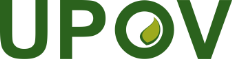 EInternational Union for the Protection of New Varieties of PlantsAdministrative and Legal CommitteeSeventy-Eighth Session
Geneva, October 27, 2021CAJ/78/3 Rev.Original:  EnglishDate:  June 10 August 23, 2021to be considered by correspondenceReferenceExplanatory Notes on:StatusUPOV/EXN/BRDDefinition of Breeder under the 1991 Act of the UPOV ConventionUPOV/EXN/BRD/1 adopted in October 2013UPOV/EXN/CALConditions and Limitations Concerning the Breeder’s Authorization in Respect of Propagating Material under the UPOV ConventionUPOV/EXN/CAL/1 adopted in October 2010UPOV/EXN/CANCancellation of the Breeder’s Right under the UPOV ConventionUPOV/EXN/CAN/2 adopted in October 2015UPOV/EXN/EDVEssentially Derived Varieties under the 1991 Act of the UPOV ConventionUPOV/EXN/EDV/2 adopted in April 2017UPOV/EXN/EDV/3 Draft 2 to be considered by the CAJ in 2021 UPOV/EXN/ENFEnforcement of Breeders’ Rights under the UPOV ConventionUPOV/EXN/ENF/1 adopted in October 2009UPOV/EXN/EXCExceptions to the Breeder’s Right under the 1991 Act of the UPOV ConventionUPOV/EXN/EXC/1 adopted in October 2009UPOV/EXN/GENGenera and Species to be Protected under the 1991 Act of the UPOV ConventionUPOV/EXN/GEN/1 adopted in October 2009UPOV/EXN/HRVActs in Respect of Harvested Material under the 1991 Act of the UPOV ConventionUPOV/EXN/HRV/1 adopted in October 2013(see document CAJ/78/5)UPOV/EXN/NATNational Treatment under the 1991 Act of the UPOV ConventionUPOV/EXN/NAT/1 adopted in October 2009UPOV/EXN/NOVNovelty under the UPOV ConventionUPOV/EXN/NOV/1 adopted in October 2009The need for a revision will be considered by the CAJ in 2021UPOV/EXN/NULNullity of the Breeder’s Right under the UPOV ConventionUPOV/EXN/NUL/2 adopted in October 2015UPOV/EXN/PPMPropagating Material under the 1991 Act of the UPOV Convention UPOV/EXN/PPM/1 adopted in April 2017(see document CAJ/78/5)UPOV/EXN/PRIRight of Priority under the UPOV ConventionUPOV/EXN/PRI/1 adopted in October 2009UPOV/EXN/PRPProvisional Protection under the UPOV ConventionUPOV/EXN/PRP/2 adopted in October 2015(see document CAJ/78/5)UPOV/EXN/VARDefinition of Variety under the 1991 Act of the UPOV ConventionUPOV/EXN/VAR/1 adopted in October 2010ReferenceINF documentsStatusUPOV/INF-EXNList of UPOV/INF-EXN Documents and Latest Issue DatesUPOV/INF-EXN/134 adopted in November 2019 October 2020UPOV/INF-EXN/145 Draft 1 to be considered by the Council in October 2021UPOV/INF/4Financial Regulations and Rules of UPOVUPOV/INF/4/5 adopted in November 2018UPOV/INF/5UPOV model plant breeders' rights gazetteUPOV/INF/5/2 adopted in November 2019UPOV/INF/6Guidance for the preparation of laws based on the 1991 Act of the UPOV ConventionUPOV/INF/6/5 adopted in April 2017A revision of UPOV/INF/6 to be considered by the Council in 2021UPOV/INF/7Rules of Procedure of the CouncilUPOV/INF/7 adopted in October 1982UPOV/INF/8Agreement between the World Intellectual Property Organization and the International Union for the Protection of New Varieties of PlantsUPOV/INF/8 signed in November 1982UPOV/INF/9Agreement between the International Union for the Protection of New Varieties of Plants and the Swiss Federal Council to Determine the Legal Status in Switzerland of that Union (Headquarters Agreement)UPOV/INF/9 signed in November 1983UPOV/INF/10Internal AuditUPOV/INF/10/1 adopted in October 2010UPOV/INF/12Explanatory Notes on Variety Denominations under the UPOV ConventionUPOV/INF/12/5 adopted in October 2015UPOV/EXN/DEN/1 Draft 6 to be considered by the CAJ and the Council in 2021UPOV/INF/13Guidance on how to become a member of UPOVUPOV/INF/13/2 adopted in October 2017UPOV/INF/14Guidance for members of UPOV on how to ratify, or accede to, the 1991 Act of the UPOV ConventionUPOV/INF/14/1 adopted in October 2009UPOV/INF/15Guidance for Members of UPOV UPOV/INF/15/3 adopted in March 2015 UPOV/INF/16Exchangeable SoftwareUPOV/INF/16/9 adopted in October 2020UPOV/INF/16/10 Draft 12 to be considered by the CAJ and the Council in 2021UPOV/INF/17Guidelines for DNA-Profiling: Molecular Marker Selection and Database Construction (“BMT Guidelines”)UPOV/INF/17/1 adopted in October 2010UPOV/INF/17/2 Draft 6 to be considered by the CAJ and the Council in 2021UPOV/INF/18Possible use of Molecular Markers in the Examination of Distinctness, Uniformity and Stability (DUS)UPOV/INF/18/1 adopted in October 2011UPOV/INF/19Rules governing the granting of observer status to States, intergovernmental organizations and international non-governmental organizations in UPOV bodiesUPOV/INF/19/1 adopted in November 2012UPOV/INF/20Rules governing access to UPOV documentsUPOV/INF/20/1 adopted in November 2012UPOV/INF/21Alternative Dispute Settlement MechanismsUPOV/INF/21/1 adopted in November 2012UPOV/INF/22Software and Equipment Used by Members of the Union UPOV/INF/22/7 adopted in October 2020UPOV/INF/22/8 Draft 12 to be considered by the CAJ and the Council in 2021UPOV/INF/23UPOV Code SystemUPOV/INF/23/1 Draft 3 to be considered by the CAJ and the Council in 2021